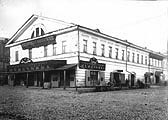 Городская думаГородская дума - распорядительный орган городского управления в России.Впервые думы учреждены в 1785 правительством Екатерины II по "Грамоте на права и выгоды городам Российской империи».Горожане были разделены на 6 сословных разрядов в зависимости от их имущественного положения и занятий. Горожане избирали Общую думу во главе с городским головой. Общая дума выбирала так называемую Шестигласную думу - по одному гласному от каждого из шести разрядов. На Общую городскую думу возлагалось заведование городским хозяйством, фактически же эти обязанности выполняла Шестигласная дума. И Общая и Шестигласная думы были подчинены губернатору. Многочисленные правительственные учреждения и комиссии оттесняли Думу на третьестепенное место. Общие думы вскоре перестали собираться, а дворяне имели собственную организацию. Попытка возродить всесословные Городские думы в Петербурге в 1846 и в Москве, Одессе и Тбилиси в 1862-63 не привели к успеху, так как сословные основы их устройства не соответствовали потребностям развивавшегося капиталистического общества. Городская реформа 1870 устранила сословное начало представительства и основала его на буржуазном принципе имущественного ценза. Городская дума просуществовали до Великой Октябрьской революции 1917 года.В Нижнем Новгороде Городская дума первоначально находилась на Нижнем Посаде, в здании городского магистрата на улице Магистратской (верхнее фото).Позднее Городская дума переехала в здание нынешнего Дома учителя на Большую Покровскую. 